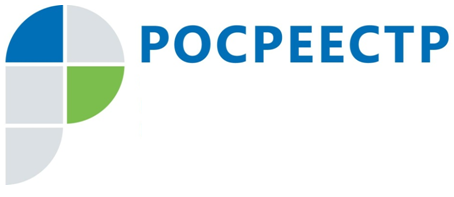 Результаты проведения Управлением Росреестра по Тульской области«горячей линии» по вопросам осуществления государственногогеодезического надзора и лицензирования геодезический икартографической деятельностиУправлением Росреестра по Тульской области 20.02.2020 организована и проведена горячая линия по вопросам осуществления государственного геодезического надзора и лицензирования геодезической и картографической деятельности.На звонки отвечал начальник отдела геодезии и картографии Управления Росреестра по Тульской области Ишутенко М.В. Жителей Тульской области интересовал вопрос о необходимости наличия у юридического лица лицензии на геодезическую и картографическую деятельность для выполнения таких работ, как вынос в натуру границ земельного участка.Для выполнения данного вида работ наличие лицензии на геодезическую и картографическую деятельность не требуется.В соответствии с положениями Федерального Закона от 24.07.2007 № 221-ФЗ «О кадастровой деятельности» уточнение границ земельных участков на местности производится в результате проведения кадастровых работ и выполняются кадастровым инженером, являющимся членом саморегулируемой организации кадастровых инженеров, на основании заключаемого в соответствии с требованиями действующего законодательства договора подряда на выполнение кадастровых работ. Реестр кадастровых инженеров размещен на официальном сайте Росреестра в сети Интернет по адресу: www.rosreestr.ru.Стоит отметить, что согласно положению о лицензировании геодезической и картографической деятельности, утвержденного постановлением Правительства Российской Федерации от 28.10.2016 № 1099 с 2017 года лицензированию подлежат следующие виды работ:Определение параметров фигуры Земли и гравитационного поля.Создание и (или) обновление государственных топографических карт или государственных топографических планов.Создание государственных геодезических сетей.Создание государственных нивелирных сетей.Создание государственных гравиметрических сетей.Создание геодезических сетей специального назначения, в том числе сетей дифференциальных геодезических станций.Установление, изменение и уточнение прохождения государственной границы Российской Федерации.Установление и  изменение  границ между  субъектами  Российской Федерации и границ муниципальных образований.Страницы групп Управления Росреестра Тульской области в социальных сетях:https://vk.com/rosreestr71tulahttps://instagram.com/rosreestr_71?igshid=1mvox7mui1fiz